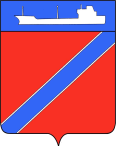 ПОСТАНОВЛЕНИЕАДМИНИСТРАЦИЯ ТУАПСИНСКОГО ГОРОДСКОГО ПОСЕЛЕНИЯТУАПСИНСКОГО РАЙОНА            от _01.08.2017г.__                                                                      № _1130_ г. ТуапсеО назначении публичных слушанийв  администрации Туапсинского городского поселения, назначении уполномоченного органа по проведению публичных слушаний и утверждении порядка учета предложений и рекомендаций, участия граждан в публичных слушанияхВ соответствии с Градостроительным кодексом Российской Федерации, Федеральным законом от 6 октября 2003 года № 131-ФЗ «Об общих принципах организации местного самоуправления в Российской Федерации», решением Совета Туапсинского городского поселения Туапсинского района                         от 27 мая 2008 года № 2.3 «О принятии положения о публичных слушаниях в Туапсинском городском поселении Туапсинского района», Правилами землепользования и застройки Туапсинского городского поселения Туапсинского района, утвержденными решением Совета Туапсинского городского поселения Туапсинского района от 24 сентября 2015 года № 43.2 (далее - Правила), постановлением администрации Туапсинского городского поселения Туапсинского района от 1 июня 2015 года № 536 «Об утверждении Положения о комиссии по землепользованию и застройке Туапсинского городского поселения, состава комиссии по землепользованию и застройке Туапсинского городского поселения»,   п о с т а н о в л я ю:Назначить проведение публичных слушаний в Туапсинском городском поселении на 10 августа 2017 года по следующим вопросам: 1) рассмотрение вопроса об отклонении от предельных параметров разрешенного использования земельного участка, кадастровый номер 23:51:0000000:1023 и объектов капитального строительства, категория земель: земли населенных пунктов, зона многофункциональной общественно-жилой застройки (1ОЖ/А), вид разрешенного использования: для размещения объектов общественного питания, площадь: 156 кв.м, адрес: Краснодарский край, г.Туапсе, ул. Гоголя, 	путем установления следующих параметров: испрашиваемое количество этажей – 1 эт., минимальная высота зданий, сооружений от уровня планировочной отметки до конька кровли или верха парапета – менее 10 м., процент застройки участка - 100% при условии застройки парковочных мест из расчета 25 кв.м. на 1 автомобиль или при примыкании участков для стоянки к проезжей части улицы – 18 кв.м. на 1 автомобиль. 2) рассмотрение вопроса об изменении вида разрешенного использования земельного участка, кадастровый номер: 23:51:0101001:204, категория земель - земли населенных пунктов, площадь: 7 кв.м., адрес: Краснодарский край,           г. Туапсе,  ул. Приморская, испрашиваемый вид – для размещения объектов розничной торговли.3) рассмотрение вопроса об отклонении от предельных параметров разрешенного использования земельного участка, кадастровый номер 23:51:0201004:24 и объектов капитального строительства, категория земель: земли населенных пунктов – зона застройки многоквартирными жилыми домами (1Ж2/А), площадь: 2404 кв.м, адрес: Краснодарский край, г.Туапсе, ул. Калараша, д.5, путем установления следующих параметров: испрашиваемое количество этажей – 10 эт., Испрашиваемый процент застройки  участка - 50% .4) рассмотрение вопроса об отклонении от предельных параметров разрешенного использования земельного участка, кадастровый номер 23:51:0202005:427 и объектов капитального строительства, категория земель: земли населенных пунктов - зона застройки индивидуальными и малоэтажными жилыми домами (1Ж1), площадь: 400 кв.м., адрес: Краснодарский край, г.Туапсе, пер. Светлый, уч.7 «а»,путем установления следующих параметров: отступ от границ земельного участка: расстояние от границ земельного участка от т.1 до т.4 до зоны застройки земельного участка -1,0 м.; от т.1 до т.10 и от т.4 до т.5  до зоны застройки 0 м. 5) рассмотрение вопроса об установлении параметров разрешенного использования земельного участка, кадастровый номер 23:51:0202001:138 и объектов капитального строительства, категория земель: земли населенных пунктов - зона застройки индивидуальными и малоэтажными жилыми домами (1Ж1), площадь: 437 кв.м., адрес: Краснодарский край, г.Туапсе, ул. Интернациональная, д.56, путем установления следующих параметров: расстояние от кадастровой границы земельного участка до границы зоны допустимого размещения объектов капитального строительства – 1 метр. 6) рассмотрение вопроса об отклонении от предельных параметров разрешенного использования земельного участка, кадастровый номер 23:51:0102002:261 и объектов капитального строительства, категория земель: земли населенных пунктов – зона многофункциональной общественно-жилой застройки (1ОЖ-1),  площадь: 3033 кв.м, адрес: Краснодарский край, г.Туапсе, ул. Свободы, 5/7, путем установления следующих параметров: максимальное количество этажей – 10; максимальная высота от уровня планировочной отметки до конька кровли  или верха парапета здания – не более 40 метров; максимальный процент застройки участка – 60 %. Особые условия реализации регламента:  минимально допустимая площадь озеленения - 120 кв.м                  на 100 кв.м.  общей площади квартир ( в части п.10 ст.10ПЗЗ); минимальное количество машино-мест для хранения индивидуального автотранспорта –         1 машино-место на 140 кв.м. общей площади жилого  дома (в части п.12 ст.10 ПЗЗ),  согласно графических материалов МУП ТГП «Архитектуры и градостроительства города Туапсе» от 04.07.2017г.Назначить уполномоченным органом по организации и проведению публичных слушаний комиссию по землепользованию и застройке Туапсинского городского поселения.Утвердить порядок учета предложений и рекомендаций участия граждан в публичных слушаниях, согласно приложению к настоящему постановлению.Отделу юридического обеспечения по взаимодействию с представительным органом, организации работы с обращениями граждан, общественностью и СМИ (Дроботова) опубликовать настоящее постановление, информационное сообщение о проведении публичных слушаний, заключение о результатах публичных слушаний в газете «Черноморье сегодня».Отделу имущественных и земельных отношений (Винтер) разместить настоящее постановление на официальном сайте администрации Туапсинского городского поселения Туапсинского района в информационно – телекоммуникационной сети «Интернет». Контроль за выполнением настоящего постановления возложить на заместителя главы администрации Туапсинского городского поселения Туапсинского района Е.М. Балантаеву.Постановление вступает в силу со дня его подписания.Глава Туапсинского городского поселенияТуапсинского района                                                                                А.В. Чехов                                                                                  